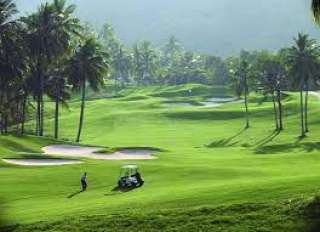 Golf Tour Package Itinerary for the Koh Samui Golf HolidayThis golf tour package can be customized according to your preferences.Day 1 - Arrival in Koh Samui Arrival Koh Samui airport and transfer to hotel.Day 2 - Golf at Santiburi Samui Country Club
Golf at Santiburi Samui Country Club (one of Thailand's most spectacular courses). 

Day 3 - Free Free day, at your own leisure.Day 4 - Golf at Santiburi Samui Country Club
Golf at Santiburi Samui Country Club (one of Thailand's most spectacular courses).Day 5 - Departure Transfer to Samui airport for departure.
Start Location : Koh SamuiTour Length : 5 Days (Length can be adjusted)Price from : 19,900Inclusions :All accommodationsDaily breakfastAll green fees1 caddy & 1 golf cart per golfer at each golf courseAll airport and golf transfersAll transfers by private VIP touring vanLocal knowledge, support, and expertise throughout trip24/7 golf hotline staffed by knowledgeable service personnelAll taxes and service chargesExclusions :International airfarePersonal items, drinks, and gratuitiesRecommended Hotels :4 Star Amarin Victoria Resort Samui4 Star Kirikayan Luxury Villas and Spa4 Star Imperial Boat House Hotel Samui5 Star Centara Grand Beach Resort Samui5 Star Santiburi Beach Resort, Golf and SpaWe have a wide range of 3 - 5 star hotels available. To meet your preferences and budget please contact us for further information.Extra Info : Optional excursions for free days available.